2020年度名古屋市／近隣市町村少年野球チームの活動状況と障害発生に関するアンケート　ご協力の御願い寒気厳しき折柄，皆様におかれましては益々ご清祥のこととお慶び申し上げます。例年JBLA主催のもと行っておりました名古屋市および近隣市町村少年野球選手の野球検診は，　　新型コロナウイルスが未だ収束しない状況を鑑みて，今年度の中止を余儀なくされました。我々医療従事者は，このコロナ禍の最中，少年野球選手・保護者・指導者の皆様がどのようにご苦労を重ね活動されているのか，また障害発生状況がどのような状態であったかを案じております。つきましては，2020年コロナ禍での野球現場の実情を把握し，今後の野球検診活動へ生かすべく，①選手・保護者用　②指導者用　2つのアンケートを作成させていただきました。【目的】　2020年2月～2021年現在の小学生軟式野球選手の活動状況及び障害発生状況を把握し，今後の障害における早期発見・予防（検診活動）に役立てる。【対象】　JBLAに所属する愛知県内チームの選手（保護者），指導者【方法】　パソコン・スマートフォン 等，ネットワーク環境がある方であれば，回答可能となっております。別紙に表示するURLアドレス又はQRコードを読み取り，サイトに接続しご回答下さい。【期間】　2021年1月　ホームページ開示日　～　3月末日　今回の結果を調査・分析して得られた知見を，整形外科・スポーツ医学の向上に役立てたいと考えています。　なお，ご回答いただいた情報につきましては，少年野球選手の障害予防に対する研究目的でのみ使用し，個人情報の保護を遵守致します。何卒ご協力のほど，宜しくお願い申し上げます。愛知医科大学病院 整形外科　　梶田 幸宏名古屋市立大学病院　整形外科　　吉田 雅人名古屋大学医学部附属病院　整形外科　　平岩 秀樹藤田医科大学　整形外科　　黒岩　宇アンケート統括　愛知医科大学病院　リハビリテーション部　理学療法士　尾関 圭子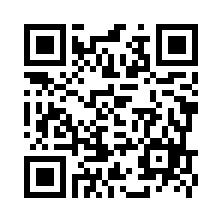 選手・保護者用　　https://forms.gle/cCKm3ytmtriGfiYu8できるだけ選手から直接情報を聴取の上，必ず保護者がご回答ください。選手1名につき1回答の厳守を御願い致します。選手（お子様）が1家族で2名以上いらっしゃる場合，同じアドレスから人数分ご回答いただきますよう御願いします。フォームの特性上，入力漏れがあると次へ進めない形式となっております。一度ご回答いただいた内容を訂正することはできません。指導者用　　　　　　　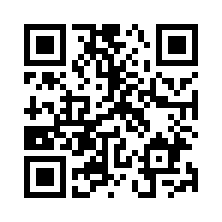 　https://forms.gle/N7jAoM1zGEpmZehh71チームにつき1回答でお願い致します。A～Cチームに渡る質問がございますので，各指導者の方のご意見を集約の上でご回答いただけると幸いです。注）　上記選手・保護者用と同様です。～　問い合わせ先　～ジュニアベースボールリーグ愛知　事務局　　〒463-0084　名古屋市守山区西城2-1-3-402
　　　　              山　本　次　雄　　     Mail　： tugio.y@viola.ocn.ne.jp